INSTRUCTIONS: This is an SOP template; it is complete when 1) All form fields have been completed to reflect chemical/lab-specific information, including adding relevant procedure information, or deleted inapplicable information; and 2) SOP has been signed and dated by the PI and relevant lab personnel. Use safety data sheets (SDSs) as a resource for chemical-specific information. Text highlighted in gray indicates where information should be added or edited. Delete all instructions in red text and “Draft” watermark after the SOP is approved by PI.Standard Operating ProcedureBenzeneSection 1 – Lab-Specific InformationBuilding/Room(s) covered by this SOP:			     Unit or department:					     Principal Investigator Name:				     Principal Investigator Signature/Date: 			     This SOP was created by (if not PI): 				     Name/Title/Date/SignatureImportant Definitions       Flammable Liquid: Liquids having a flash point below 38oC (100oF).Combustible Liquid: Liquids having a flash point at or above 38oC (100oF) and no greater than 93oC (200oF).Flash Point: The minimum temperature at which vapors are formed on the surface of a substance in sufficient quantity to ignite when exposed to an ignition source.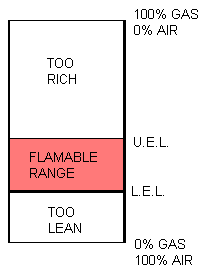 Fire Point: The minimum temperature at which self-sustained combustion of a substance will occur upon or after exposure to an ignition source.Boiling Point: The temperature at which the vapor pressure of a liquid equals the atmospheric pressure and the liquid changes into a vapor.Auto Ignition Temperature: The minimum temperature at which self-sustained combustion will occur in the absence of an ignition source.Lower Explosive Limit (LEL): The lowest concentration (percentage) of a gas or a vapor in air capable of producing a flash of fire in presence of an ignition source (arc, flame, heat).Upper Explosive Limit (UEL): Highest concentration (percentage) of a gas or a vapor in air capable of producing a flash of fire in presence of an ignition source (arc, flame, heat). Action level: a concentration designated in regulations for a specific substance, calculated as an eight (8)-hour time-weighted average, which initiates certain required activities such as exposure monitoring and medical surveillance.Permissible exposure limit (PEL): the exposure limit designated in regulations for a specific substance, calculated as an eight (8)-hour time-weighted average, that should not be exceeded in a work day.Short-term exposure limit (STEL): the airborne concentration designate in regulations for a specific substance that should not be exceeded in a 15 minute period. Section 2 – HazardsBenzene liquid is highly flammable. Keep flammable or combustible liquid away from heat, sparks, open flames, and hot surfaces. Flammable and combustible liquids often have other hazards associated with them such as toxicity and the ability to form explosive organic peroxides. Make sure that all of the potential hazards are understood before handling. Benzene can affect your health if inhaled, if it contacts skin or eyes, or if ingested. The most frequent work place route of entry is by inhalation, but benzene can be absorbed through the intact skin and will be absorbed faster through abraded skin.High, short-term (acute) exposures may result in feelings of breathlessness, irritability, euphoria, giddiness, or irritation of the eyes, nose or respiratory tract. Also, headache, dizziness and feelings of nausea or intoxication may occur. Severe exposures may lead to convulsions and loss of consciousness.Periodic exposures at lower levels (chronic exposures) may result in various blood disorders, ranging from anemia to leukemia (an irreversible, fatal disease). Many blood disorders associated with benzene exposure may occur without symptoms.Exposure Limits: WAC PEL (8 HR. TWA): 	1.0 ppmWAC STEL (15 min TWA): 	5.0 ppmWAC Action Level (8 HR. TWA): 	0.5 ppmObtain hazard information from SDS. Use GHS Pictograms to indicate hazards; delete the pictograms that do not apply. 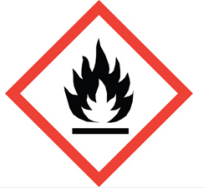 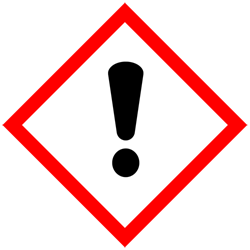 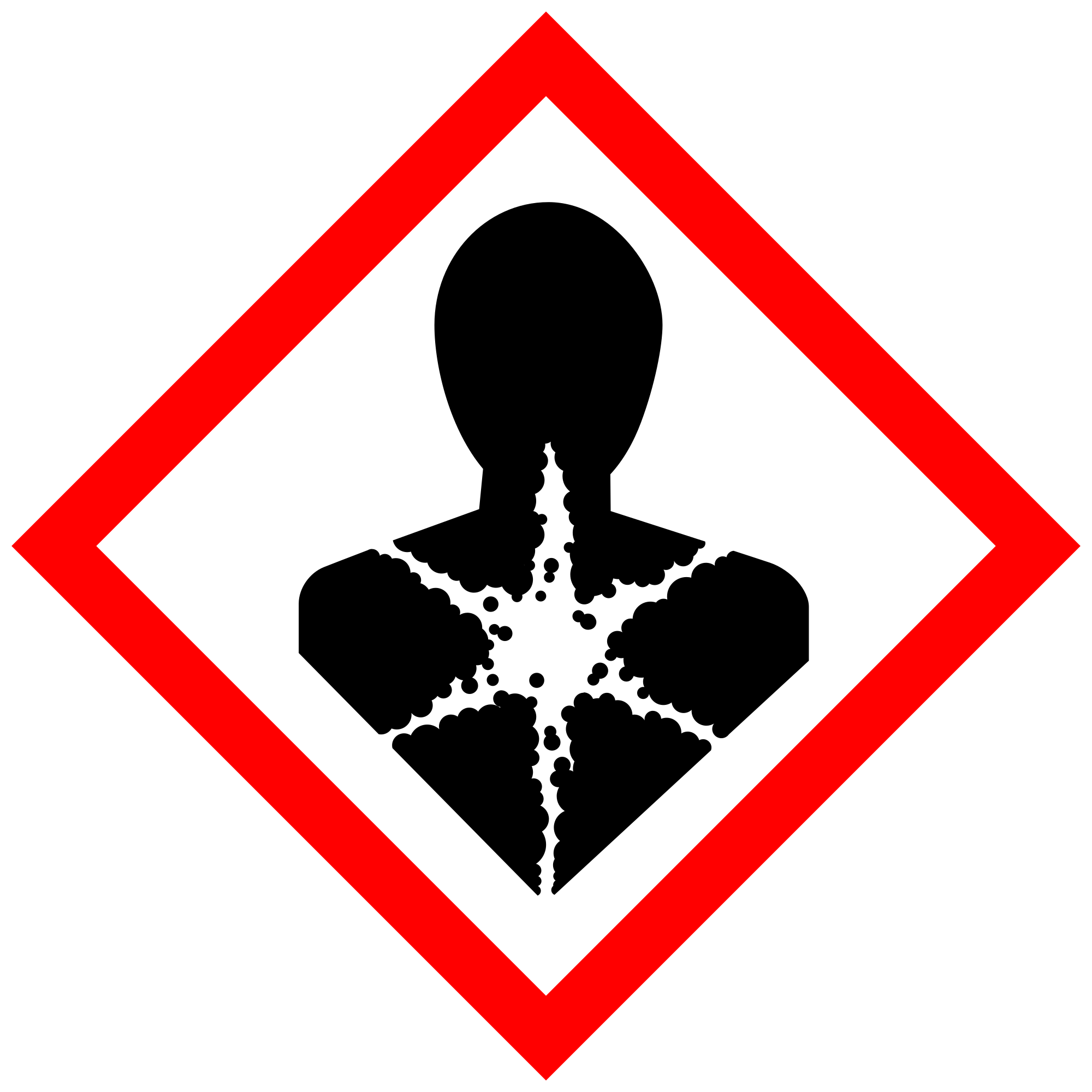 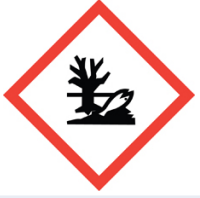 Section 3 – Engineering Controls and Personal Protective Equipment (PPE)Using certain classes of chemicals, including particularly hazardous chemicals (i.e., highly toxic, reproductive toxicity, select toxins, carcinogens, corrosives, strong oxidizers, otherwise dangerous), under certain conditions (e.g., at elevated temperatures) may require facility-specific engineering/ventilation controls. Refer to the chemical SDS and identification of particularly hazardous substances in MyChem. Contact UW EH&S at labcheck@uw.edu for engineering control details.Engineering controlsConduct work in a chemical fume hood if air concentrations above 10% of the PEL could be created.REQUIRED - Insert descriptions of lab-specific engineering or ventilation controls used to reduce chemical exposures (e.g.,fume hoods, snorkels, glove boxes, reverse flow laminar benches, biosafety cabinets, etc.) or specific equipment safety features.Any chemical fume hood used must be tested and passed by EH&S.Hygiene measuresAvoid contact with skin, eyes, and clothing. Wash hands after removing PPE, before breaks, and immediately after handling the chemical. If benzene come(s) into contact with any PPE, the PPE shall be immediately removed and discarded properly. Any potentially exposed body parts should be washed immediately.PPE must be specified completely, such as type, and whether necessary for the entire process or at certain steps. Refer to the chemical SDS(s) and UW Laboratory Safety Manual Section 5.b. for further guidance.Skin and body protectionChemically compatible laboratory coats that fully extend to the wrist must be worn and be appropriately sized for the individual and buttoned to their full length. Personnel must also wear full-length pants, or equivalent, and close-toe shoes. The area of skin between the shoe and ankle must not be exposed.If a risk of fire exists, a flame-resistant laboratory coat that is NFPA 2112-compliant should be worn.  Some FR fabrics (e.g., Nomex®, Rhovyl®, Kevlar®, etc.) are highly permeable and do not provide good chemical/acid resistance. For chemicals that are corrosive and/or toxic by skin contact/absorption additional protective clothing (e.g.,face shield, chemically-resistant apron, disposable sleeves, etc.) are required where splashes or skin contact is foreseeable.REQUIRED: Specify type of lab coats to be used (if multiple options are available) or list information on chemical-appropriate alternatives, such as chemical aprons.Hand protectionHand protection is required for the activities described in this SOP. Nitrile gloves are suitable for low volume applications. Wearing two pairs of nitrile gloves is recommended. If handling a high volume (> 1 liters) of flammable or combustible liquid, then disposable gloves are not suitable; a more heavy duty glove such as a butyl rubber is required.NOTE: Consult with your preferred glove manufacturer to ensure that the gloves you plan to use are compatible with the specific chemical being used.REQUIRED – Specify gloves or combination of gloves that are required.  When possible, include the exact manufacturer and model information.Gloves must be inspected prior to use, including a check for pinholes. Use proper glove removal technique (without touching glove’s outer surface) to avoid skin contact with this product. Dispose of contaminated gloves after use in accordance with applicable laws and good laboratory practices. Wash and dry hands immediately after glove removal.Eye protectionANSI Z87.1-compliant eye protection is required for all work with benzene. Ordinary prescription glasses will NOT provide adequate protection unless they also meet the Z87.1 standard and have compliant side shields. REQUIRED - Specify minimum eye protection required (splash goggles, safety glasses, safety goggles, face shields). Respiratory protectionRespiratory protection is/is not required for the activities described in this SOP. REQUIRED - Specify if/when this chemical is allowed to be used outside of a fume hood and if additional respiratory protection is required for such work. Include expectations for completion of respirator fit-testing. Respirators should be used as a last line of defense (i.e., after engineering and administrative controls have been exhausted), and when any Action Limit (AL) or Occupational Exposure Limit (OEL) has been exceeded or when there is a possibility that an AL/OEL will be exceeded. Respiratory protection may be needed if a dust, aerosol or vapor hazard is present and work is conducted outside of the fume hood. If any procedure may pose an external hazard, it should be eliminated or strictly isolated.If a potential exposure hazard cannot be eliminated, contact the EH&S Respiratory Protection Program administrator at uwresp@uw.edu, or call 206.543.7388 to discuss respiratory protection or to enroll in the program so a respiratory protection analysis can be performed. Program enrollment includes medical evaluation, training and fit testing for an appropriate respirator. Where air-purifying respirators are appropriate, use a full-face respirator with appropriate respirator cartridges as a backup to engineering controls. Use a full-face supplied air respirator if it is the sole means of protection.Section 4 – Special handling and storage requirementsREQUIRED - Insert descriptions of any additional administrative controls (e.g., restrictions on procedure/quantity/work equipment/work locations/unattended operations/etc.), including controls that may be chemical-specific (e.g., peroxide formers).Specify limits, if any, to the amount of chemicals/reactants during process. Specify practices beyond general laboratory rules that are required for the chemical(s).  Identify best practices used to minimize accidents (temporary hazard signs when personnel are absent, etc.)  Describe special storage requirements: Secondary containment? Locked cabinet? Incompatible chemical groups? Container type(s); special precautions.Describe transport requirements. Do not over purchase; only purchase what can be safely stored in the laboratory. Avoid contact with skin, eyes, and inhalation. Keep away from sources of ignition. Keep containers tightly closed. Store in a cool, dry, and well-ventilated area away from incompatible substances such as oxidizers. When not in use, store in flammable storage cabinets if possible. Designate a storage area for flammable and combustible liquids such as a flammable storage cabinet (as shown to the right). 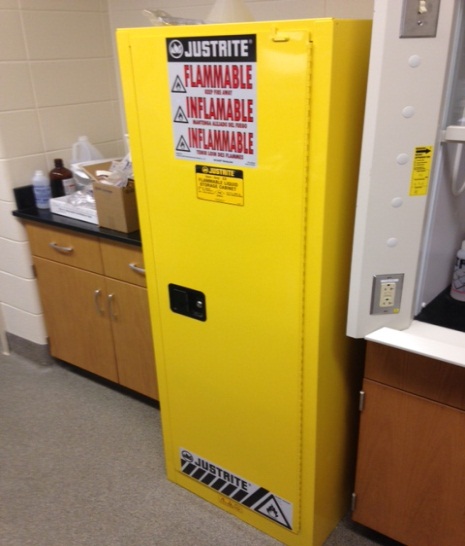 Primary containers should always be stored in flammable storage units. Small aliquots and solutions may be permitted to be stored outside of a flammable storage cabinet in limited amounts. Use in the smallest practical quantities for the experiment being performed.Keep containers closed when not in use. This is to preventing accumulation of flammable vapor concentrations and accidental ignition.Label containers appropriately. Label should indicate the name of the chemical(s) in the container. Avoid using chemical abbreviations and formulae. Containers must be in good condition and compatible with the material; store in safety cans (spring closing lid, as illustrated to the right) if possible.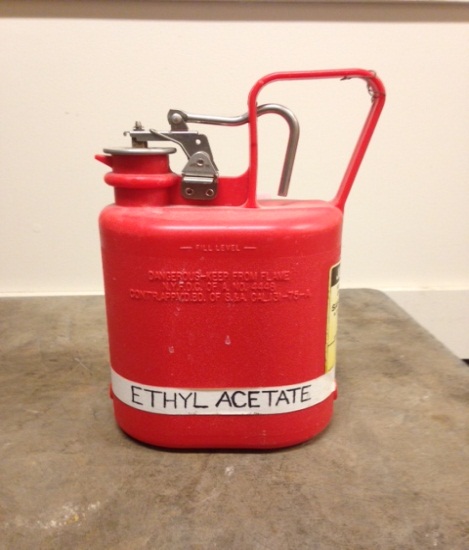 Avoid using ignition sources (flame burners or any open flame source, hot plates, electrical equipment with frayed or cracked wiring, etc.) and/or creating static electricity in areas where flammable/combustible chemicals are being used.Ground and bond containers when transferring more than 4 liters of flammable/combustible liquids.Transport all flammable/combustible liquids in secondary containment, such as polyethylene or other non-reactive acid/solvent bottle carrier.If flammable liquids will be stored in refrigerators or freezers, these will be specially modified or purpose-made “flammable-proof” refrigerators and freezers which have no internal sources of ignition posed by an internal light or thermostat circuit.Clean the [specify ventilation control] upon completion of tasks with [specify cleaning solution].Clean all contaminated surfaces with [specify cleaning solution] and dry. Place all contaminated disposable items in appropriate laboratory waste for disposal. Non‐disposable/re‐usable utensils, glassware, and other surfaces contaminated with [chemical(s)] must be decontaminated at the end of the laboratory work session. Complete this inside [specify ventilation control] before removing any of the items. When work is completed, remove gloves and wash hands with soap and water.Section 5 – Spill and accident procedures REQUIRED - Insert descriptions of any specialized spill clean up procedures for materials used in this SOP, including the procedures for corrosive spill cleanup.  Additional details of lab-specific spill cleanup should be provided if applicable.Spill response procedures must be developed based on the chemical and potential spill or release conditions.Spill response procedures must be developed based on the chemical (refer to SDS) and potential spill or release conditions and using the appropriate spill kit. Differentiate small vs. large spills, spills in hood vs. outside of hood. For example, spills less than 100mL within fume hood may be safely handled by staff, spills greater than 10mL outside of fume hood may not be handled by staff. Note quantities and concentrations specific for this/these chemical(s). Differentiate liquid vs. powder spills: materials and procedures.Include appropriate/additional PPE required for spill cleanup. For chemicals that are corrosive and/or toxic by skin contact/absorption, additional protective clothing (e.g., face shield, chemically-resistant apron, disposable sleeves, etc.) are required where splashes or skin contact is foreseeable. Determine whether/when EH&S must be contacted: Typically the chemical, conditions, and size of spill will be deciding factors. If in doubt, contact EH&S.Chemical spills must be cleaned up as soon as possible by properly protected and trained personnel. All other persons should leave the area. Describe how spills or accidental releases should be handled and by whom. Clean up spills using contents of the laboratory spill kit: [describe specific types of spill clean-up materials required].Specify any signage, entry restrictions that are required. Describe PPE required for cleanup.  Do not attempt to clean up any spill if not trained or comfortable. Evacuate the area and call 9-1-1 on campus phone for help. If the spill is out of control, call 9-1-1. If a person is injured, exposed or suspected of being exposed, call 9-1-1 and follow the EXPOSURE PROCEDURES (below).Spill area must be cleaned up in the following manner: Describe cleaning materials and methods, for example: clean spill area thoroughly with detergent solution followed by clean water.Spill cleanup materials must be disposed of in the following manner:Describe packaging and disposal of waste materials, for example: double bag all waste in plastic bags labeled with the contents. Submit request to EH&S for pickup. For questions on spill cleanup, contact EH&S spill consultants at 206‐543‐0467 during normal business hours (Monday-Friday, 8 a.m. to 5 p.m.).Any spill, exposure or near miss incident requires the involved person or supervisor to complete and submit the Online Accident Reporting System (OARS) form on the EH&S website within 24 hours (certain types of incidents require immediate notification) at oars.ehs.washington.edu. Exposures: If a person is injured, exposed, or suspected of being exposed to [chemical(s)], follow procedures listed here: INSERT IF APPLICABLE - Descriptions of any specialized emergency procedures for locations outside of a UW campus or facility. Perform first aid immediately. Refer to SDS for additional chemical-specific guidance; include pertinent information here.Inhalation exposure: Move out of contaminated area; get medical help.Sharps injury (needle stick or subcutaneous exposure): Scrub exposed area thoroughly for 15 minutes using warm water and sudsing soap.Skin exposure: Use the nearest safety shower for 15 minutes; stay under the shower and remove clothing; use a clean lab coat or spare clothing for cover‐up. Eye exposure: Use the eye wash for 15 minutes while holding eyelids open. Get Help. Call 9-1-1 or go to nearest Emergency Department (ED); provide details of exposure: Agent Dose Route of exposure Time since exposure Bring the SDS and this SOP to the Emergency DepartmentNotify your supervisor as soon as possible for assistanceSecure the area before leaving; lock doors and indicate spill if needed Report the incident to Environmental Health & Safety.Notify EH&S immediately after providing first aid and/or getting help. During business hours (M‐F/8‐5), call 206‐543‐7262. Outside of business hours, call 206‐685‐UWPD (8973) to be routed to EH&S Staff On Call.The involved person or supervisor submits the UW Online Accident Reporting System (OARS) form on the EH&S website within 24 hours (certain types of incidents require immediate notification) at oars.ehs.washington.edu.Refer to SDS for additional chemical-specific guidance; include pertinent information here.Section 6 – Waste accumulation and disposal proceduresREQUIRED - Describe specific waste disposal procedures for all waste streams generated with this/these chemical(s). Include appropriate containment practices, storage locations, and any specific storage or handling practices. If relevant, include instructions for updating chemical inventories.Describe any applicable neutralization or treatment of wastes to ensure safe handling and minimize the amount of hazardous waste.Refer to the SDS and UW Laboratory Safety Manual, Section 3 for guidance on waste handling, labeling, accumulation, storage and pickup. Per UW Administrative Policy Statement 11.2, the University of Washington Environmental Health & Safety Department has full responsibility for collection of hazardous waste for the University, all its campuses, and off-site locations; University laboratories cannot contract with an outside vendor to collect hazardous waste.Be aware that many laboratory accidents happen from inadvertent disposal of incompatible wastes into the same waste container. Therefore, identify different waste streams as appropriate. Accumulate waste at the point of generation in a sturdy, [compatible container], with a securely-closable/screw‐top lid. Vented lids may be appropriate for certain chemicals. Email labcheck@uw.edu with questions.Manage chemical and hazardous chemical waste separately from other waste streams such as biohazardous waste. Never autoclave chemical waste because it can produce hazardous chemical vapors, aerosols, and explosive reactions. In certain cases, chemical waste can be treated and disposed of into the sanitary sewer or exchanged with other University units. Chemical treatment and recycling and chemical exchange options and are available on the EH&S website.All chemical waste containers must be labeled with a UW Hazardous Waste Label. Refer to How to Label Chemical Waste Containers.To request a collection of chemical waste, submit a form on the Chemical Waste Disposal webpage on the EH&S website or directly in MyChem inventory. Contact EH&S at 206.616.5835 or chmwaste@uw.edu with questions.Work area decontamination procedures as appropriate for the chemical in use should be followed. REQUIRED - Insert descriptions of decontamination procedures for equipment, glassware, and controlled areas (e.g., glove boxes, restricted access hoods, perchloric/hot acid fume hoods, or designated portions of the laboratory) where benzene is used.Visit the Hazardous Material Disposal and Recycling webpage on the EH&S website for information on disposing, recycling and surplusing materials. Section 7 – Protocol (Add lab specific Protocol/Procedure here)REQUIRED - Insert or attach detailed laboratory-specific procedures for work with benzene.  You may also include any relevant supporting resources such as journal citations, etc. that are applicableRefer to Section 2 of the UW Laboratory Safety Manual on the EH&S website for additional guidance on chemical management and preparation for use for particularly hazardous substances (PHSs).NOTE: Any deviation from this SOP requires approval from Principal Investigator.	Section 8 – Special Precautions for animal use ( Yes    No)Use of [chemical], in animals will be documented and approved by IACUC. Annotate “N/A” if no animal exposure is involved. If chemicals are being administered to animals, describe how employees should protect themselves from contaminated animals and animal waste below. Include all restricted access, chemical administration, aerosol suppression, PPE, and waste disposal procedures required.PARTICULARLY HAZARDOUS SUBSTANCE INVOLVED? YES: Sections #9 to #11 are Mandatory.EH&S flags Particularly Hazardous Chemicals in MyChem based on hazards.Section 9 – Approvals required All staff working with benzene must be trained on this SOP prior to starting work. They must also review the benzene SDS, and it must be readily available in the laboratory. All training must be documented and maintained by the PI or their designee.Describe any requirements for obtaining authorization before use of the chemical for the procedure, operation, or activity can be performed.Examples:A worker must have [specific training] documented before performing described procedure for the first time. A medical examination must be completed prior to respirator use (for lead, dust, pathological organisms).Other authorizations required before a person can independently perform a process using a particularly hazardous substance.Section 10 – DecontaminationInclude work area decontamination procedures as appropriate for the chemical in use: REQUIRED - Insert descriptions of decontamination procedures for equipment, glassware, controlled areas (e.g., glove boxes, restricted access hoods, perchloric/hot acid fume hoods, designated laboratory areas), include cleaning solutions and materials.Section 11 – Designated areaREQUIRED - Identify specific areas where the particularly hazardous chemicals may be used (e.g., glove boxes, restricted access hoods, perchloric/hot acid fume hoods, or designated portions of the laboratory).Section 12 – Documentation of training (signature of all users is required)Prior to using benzene, laboratory personnel must be trained on the hazards described in this SOP, how to protect themselves from the hazards, and emergency procedures.Ready access to this SOP and to a Safety Data Sheet for each hazardous material described in the SOP must be made available in the lab space(s) where these substances are used.The Principal Investigator (PI), or Responsible Party, if the activity does not involve a PI, must ensure that their laboratory personnel have attended appropriate laboratory safety training (and refresher training where applicable).Training must be repeated following any revision to the content of this SOP.  Training must be documented.  This training sheet is provided as one option; other forms of training documentation (including electronic) are acceptable but records must be accessible and immediately available upon request. I have read and understand the content of this SOP:NameSignatureDate